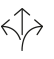 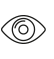 Tests réalisés	Serrures et ferrures de bâtiment – Ferrures pour portes coulissantes et pliantes selon DIN-EN 1527Durée de la fonctionnalité : catégorie 6 (catégorie la plus élevée = 100’000 cycles)Serrures et ferrures de meuble – Ferrures à galets pour portes coulissantes selon DIN 68859Sécurité de poseSécurité de détachementGarantie	Hawa garantit le bon fonctionnement des produits livrés par ses soins et la durabilité de tous les composants, à l’exception des pièces d’usure, pour une période de 2 ans à compter du transfert du risque.Version du produit	Hawa Porta 100 GW composé d'un rail de roulement avec profil de porte-vitre (aluminum), cache à clipser, chariots roulement à billes, butée avec ressort de blocage, patin de serrage avec vis de suspension, guidage au sol sans jeuEn option :(….) Profil en équerre pour fixation murale avec kit de vis (….) Amortisseur Hawa Porta 100(….) Wandausgleichprofil(….) Butée au sol, avec pièce de centrageInterfaces	Panneau de porteAucune encocheFixation pour paroi en verre serrée